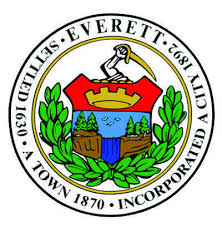 CIUDAD DE EVERETTNORMAS PARA LAS CASAS DE CULTOS / CENTROS RELIGIOSOSLas fases de reapertura comenzaron en Massachusetts. La fase 1, anunciada el lunes 18 de mayo de 2020, permite la apertura inmediata de casas de culto / centros religiosos. Las casas de culto / centros religiosos deben seguir las pautas estatales, que incluyen:Limite la ocupación al 40% del nivel de ocupación máximo permitido del recinto.Los participantes que no son parte de una familia inmediata deben sentarse a una distancia mínima de 1,5 metros (6 pies).Si hay asientos fijos, las filas deben bloquearse y mantenerse vacías para permitir una distancia suficiente entre cada fila.Todos los participantes y el personal deben usar máscaras faciales o cubiertas, de acuerdo con las pautas del Departamento de Salud Pública, dentro, al entrar y salir.Realizar servicios virtuales y ofrecer participación remota siempre que sea posible.Promueva la ventilación para espacios cerrados siempre que sea posible (abriendo ventanas y puertas).Garantizar la disponibilidad de instalaciones para lavarse las manos y desinfectantes para manos.No se permitirán reuniones comunitarias antes o después de los servicios religiosos (por ejemplo, horas de café u otros servicios de comida).Si el centro religioso descubre que un participante o trabajador ha tenido un resultado positivo, ese centro debe notificar de inmediato al Consejo de Salud local.Considere establecer un método sin contacto para colecciones y contribuciones y aliente las contribuciones por correo o medios electrónicos.Se alienta a los lugares de culto / centros religiosos a modificar los rituales comunitarios, por ejemplo, el sacramento de la comunión debe estar envuelto Los lugares de culto / centros religiosos deben limpiarse y desinfectarse entre los servicios.Si un lugar de culto / centro religioso descubre que un individuo está infectado, debe realizar una limpieza y desinfección a fondo de acuerdo con las pautas de los Centros para el Control de Enfermedades.La ciudad de Everett también recomienda estas medidas adicionales:Instruya a los participantes al comienzo de cada reunión y coloque letreros en la entrada sobre las pautas y normas.Use puertas separadas para entrar y salir del establecimiento cuando sea posible.Establecer filas unidireccionales cuando sea posible.Considere servicios más cortos para evitar usar baños.Considere suspender el uso de elementos comunes (por ejemplo, micrófonos, libros, folletos, etc.) que puedan compartirse entre las personas y que sean difíciles de limpiar (considere usar guantes).Respeta la distancia social, incluso fuera del recinto.